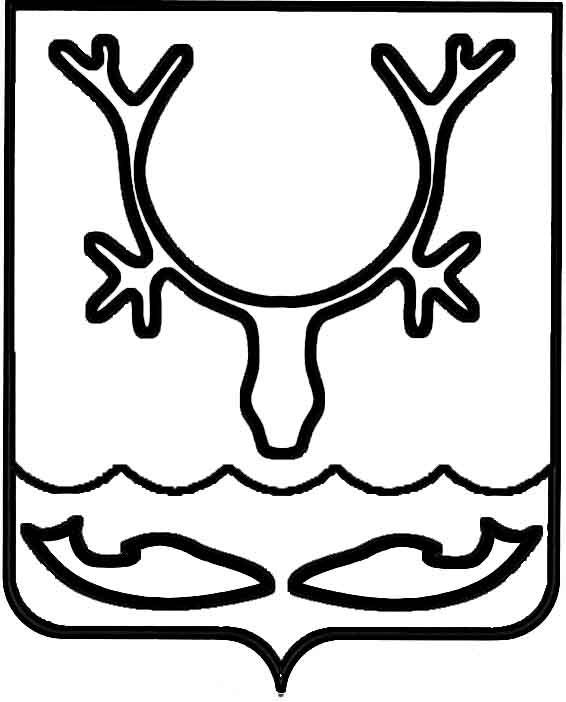 Администрация муниципального образования
"Городской округ "Город Нарьян-Мар"ПОСТАНОВЛЕНИЕО внесении изменений в постановление Администрации МО "Городской округ "Город Нарьян-Мар" от 29.12.2015 № 1632На основании части 4 статьи 19 Федерального закона от 05.06.2013 № 44-ФЗ 
"О контрактной системе в сфере закупок товаров, работ, услуг для обеспечения государственных и муниципальных нужд" Администрация муниципального образования "Городской округ "Город Нарьян-Мар"П О С Т А Н О В Л Я Е Т:Внести в Приложение к постановлению Администрации МО "Городской округ "Город Нарьян-Мар" от 29.12.2015 № 1632 "Об утверждении требований 
к порядку разработки и принятия правовых актов о нормировании в сфере закупок, содержанию указанных актов и обеспечению их исполнения" следующие изменения:В пункте 4 после слов "Для проведения обсуждений в целях общественного контроля проектов правовых актов," дополнить словом "указанных".В пункте 7 исключить слова "и региональной информационной системе 
в сфере закупок".Пункт 8 изложить в следующей редакции:"8. По результатам обсуждения в целях общественного контроля главные распорядители при необходимости принимают решения о внесении изменений 
в проекты правовых актов, указанных в пункте 1 настоящего документа, с учетом предложений общественных объединений, юридических и физических лиц 
и о рассмотрении указанных в абзаце третьем подпункта 1 и абзаце третьем подпункта 2 пункта 1 настоящего документа проектов правовых актов на заседаниях общественных советов при главных распорядителях (далее – Общественный совет) 
в соответствии с пунктом 3 Общих требований.".Пункты 9 – 10 признать утратившими силу.В пункте 12 слова "на официальном сайте муниципального образования "Городской округ "Город Нарьян-Мар" (www.adm-nmar.ru)" заменить словами 
"в единой информационной системе в сфере закупок".Пункт 14 изложить в следующей редакции:"14. Правовые акты, предусмотренные подпунктом 2 пункта 1 настоящего документа, пересматриваются при необходимости. Пересмотр указанных правовых актов осуществляется главным распорядителем не позднее срока, установленного пунктом 13 настоящего документа.".В пункте 15 исключить слова "и региональной информационной системе 
в сфере закупок".Настоящее постановление вступает в силу со дня его официального опубликования.22.07.2019№684Глава города Нарьян-Мара О.О. Белак